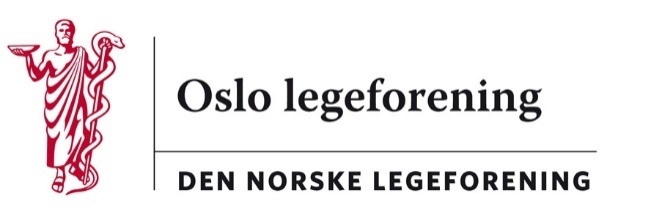 Den norske legeforeningPostboks 1152 Sentrum0107 OsloDeres ref.:	Vår ref.:                                       Dato:  27.2.2020Høring: Nytt utvalg for menneskerettigheterOslo legeforening har behandlet saken på styremøte 26.2.2020.Styret støtter forslaget.Med vennlig hilsenOslo legeforening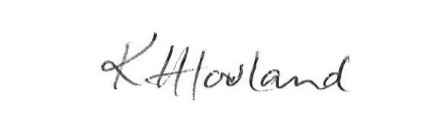 
Kristin H. HovlandLeder